REGIONÁLNÍ SENÁTORSKÁ KANCELÁŘ SENÁTOR PATRIK KUNČAR      Uherský Brod, ul. Přemysla Otakara II. 2476, první patro    (polyfunkční budova nad Domem kultury)    úřední hodiny:       Pondělí	         8.00-12.00 	14.00-16.30                    Úterý    	         8.00-12.00		-   Čtvrtek	               -	      	       14.00-16.00      jiné termíny na objednání                                                             tel.: 736 156 725, e-mail: kuncarp@senat.cz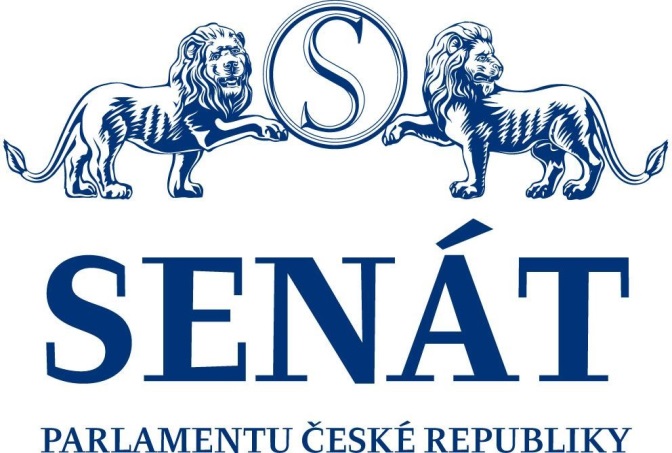 